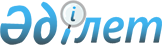 О внесении изменений и дополнений в решение маслихата от 21 декабря 2017 года № 151 "О районном бюджете Тарановского района на 2018-2020 годы"Решение маслихата Тарановского района Костанайской области от 24 августа 2018 года № 217. Зарегистрировано Департаментом юстиции Костанайской области 10 сентября 2018 года № 8033
      В соответствии со статьями 106, 109 Бюджетного Кодекса Республики Казахстан от 4 декабря 2008 года районный маслихат РЕШИЛ:
      1. Внести в решение маслихата от 21 декабря 2017 года № 151 "О районном бюджете Тарановского района на 2018-2020 годы" (зарегистрировано в Реестре государственной регистрации нормативных правовых актов за № 7451, опубликовано 10 января 2018 года в Эталонном контрольном банке нормативных правовых актов Республики Казахстан) следующие изменения и дополнения:
      пункт 1 указанного решения изложить в новой редакции:
      "1. Утвердить районный бюджет на 2018-2020 годы согласно приложениям 1, 2 и 3 соответственно, в том числе на 2018 год в следующих объемах:
      1) доходы – 3777902,0 тысяч тенге, в том числе по:
      налоговым поступлениям – 1676920,6 тысяч тенге;
      неналоговым поступлениям – 6496,4 тысяч тенге;
      поступлениям от продажи основного капитала – 36428,0 тысяч тенге;
      поступлениям трансфертов – 2058057,0 тысяч тенге;
      2) затраты – 3899025,9 тысяч тенге;
      3) чистое бюджетное кредитование – 14149,5 тысяч тенге, в том числе:
      бюджетные кредиты – 50505,0 тысяч тенге;
      погашение бюджетных кредитов – 36355,5 тысяч тенге;
      4) сальдо по операциям с финансовыми активами – 0,0 тысяч тенге;
      5) дефицит (профицит) бюджета – -135273,4 тысяч тенге;
      6) финансирование дефицита (использование профицита) бюджета – 135273,4 тысяч тенге.";
      пункт 5 указанного решения дополнить подпунктами 13), 14) следующего содержания:
      "13) заработную плату педагогам дополнительного образования IТ классов;
      14) приобретение жилья в коммунальную собственность.";
      приложения 1, 5 к указанному решению изложить в новой редакции согласно приложениям 1, 2 к настоящему решению.
      2. Настоящее решение вводится в действие с 1 января 2018 года.
      СОГЛАСОВАНО
      Руководитель
      государственного учреждения
      "Отдел экономики и финансов
      акимата Тарановского района"
      _________________ В. Ересько Районный бюджет на 2018 год Перечень бюджетных программ по аппаратам акимов района в городе, города районного значения, поселка, села, сельского округа на 2018 год
      Продолжение таблицы:
					© 2012. РГП на ПХВ «Институт законодательства и правовой информации Республики Казахстан» Министерства юстиции Республики Казахстан
				
      Председатель сессии

Г. Тюлюбаева

      Секретарь районного маслихата

С. Сапабеков
Приложение 1
к решению маслихата
от 24 августа 2018 года № 217Приложение 1
к решению маслихата
от 21 декабря 2017 года № 151
Категория 
Категория 
Категория 
Категория 
Категория 
Сумма, тысяч тенге
Класс 
Класс 
Класс 
Класс 
Сумма, тысяч тенге
Подкласс
Подкласс
Подкласс
Сумма, тысяч тенге
Специфика 
Специфика 
Сумма, тысяч тенге
Наименование
Сумма, тысяч тенге
I. Доходы 
3777902,0
1
Налоговые поступления
1676920,6
01
Подоходный налог
552819,0
2
Индивидуальный подоходный налог
552819,0
03
Социальный налог
434169,6
1
Социальный налог
434169,6
04
Hалоги на собственность
620545,0
1
Hалоги на имущество
589998,0
3
Земельный налог
5440,0
4
Hалог на транспортные средства
17486,0
5
Единый земельный налог
7621,0
05
Внутренние налоги на товары, работы и услуги
64367,0
2
Акцизы
1586,0
3
Поступления за использование природных и других ресурсов
48783,0
4
Сборы за ведение предпринимательской и профессиональной деятельности
13998,0
08
Обязательные платежи, взимаемые за совершение юридически значимых действий и (или) выдачу документов уполномоченными на то государственными органами или должностными лицами
5020,0
1
Государственная пошлина
5020,0
2
Неналоговые поступления
6496,4
01
Доходы от государственной собственности
1865,4
5
Доходы от аренды имущества, находящегося в государственной собственности
1691,0
7
Вознаграждения по кредитам, выданным из государственного бюджета
174,4
04
Штрафы, пени, санкции, взыскания, налагаемые государственными учреждениями, финансируемыми из государственного бюджета, а также содержащимися и финансируемыми из бюджета (сметы расходов) Национального Банка Республики Казахстан 
864,0
1
Штрафы, пени, санкции, взыскания, налагаемые государственными учреждениями, финансируемыми из государственного бюджета, а также содержащимися и финансируемыми из бюджета (сметы расходов) Национального Банка Республики Казахстан, за исключением поступлений от организаций нефтяного сектора и в Фонд компенсации потерпевшим
864,0
06
Прочие неналоговые поступления
3767,0
1
Прочие неналоговые поступления
3767,0
3
Поступления от продажи основного капитала
36428,0
01
Продажа государственного имущества, закрепленного за государственными учреждениями
3691,0
1
Продажа государственного имущества, закрепленного за государственными учреждениями
3691,0
03
Продажа земли и нематериальных активов
32737,0
1
Продажа земли
27237,0
2
Продажа нематериальных активов
5500,0
4
Поступления трансфертов
2058057,0
02
Трансферты из вышестоящих органов государственного управления
2058057,0
2
Трансферты из областного бюджета
2058057,0
Функциональная группа
Функциональная группа
Функциональная группа
Функциональная группа
Функциональная группа
Сумма, тысяч тенге
Функциональная подгруппа
Функциональная подгруппа
Функциональная подгруппа
Функциональная подгруппа
Сумма, тысяч тенге
Администратор бюджетных программ
Администратор бюджетных программ
Администратор бюджетных программ
Сумма, тысяч тенге
Программа
Программа
Сумма, тысяч тенге
Наименование
Сумма, тысяч тенге
II. Затраты
3899025,9
01
Государственные услуги общего характера
545609,1
1
Представительные, исполнительные и другие органы, выполняющие общие функции государственного управления
191396,3
112
Аппарат маслихата района (города областного значения)
14642,0
001
Услуги по обеспечению деятельности маслихата района (города областного значения)
14642,0
122
Аппарат акима района (города областного значения)
84850,0
001
Услуги по обеспечению деятельности акима района (города областного значения)
80968,0
003
Капитальные расходы государственного органа
3882,0
123
Аппарат акима района в городе, города районного значения, поселка, села, сельского округа
91904,3
001
Услуги по обеспечению деятельности акима района в городе, города районного значения, поселка, села, сельского округа
91679,3
022
Капитальные расходы государственного органа
225,0
2
Финансовая деятельность
1419,8
459
Отдел экономики и финансов района (города областного значения)
1419,8
003
Проведение оценки имущества в целях налогообложения
939,8
010
Приватизация, управление коммунальным имуществом, постприватизационная деятельность и регулирование споров, связанных с этим 
480,0
9
Прочие государственные услуги общего характера
352793,0
458
Отдел жилищно-коммунального хозяйства, пассажирского транспорта и автомобильных дорог района (города областного значения)
320612,0
001
Услуги по реализации государственной политики на местном уровне в области жилищно-коммунального хозяйства, пассажирского транспорта и автомобильных дорог
10524,6
113
Целевые текущие трансферты из местных бюджетов
310087,4
459
Отдел экономики и финансов района (города областного значения)
32181,0
001
Услуги по реализации государственной политики в области формирования и развития экономической политики, государственного планирования, исполнения бюджета и управления коммунальной собственностью района (города областного значения)
31337,0
015
Капитальные расходы государственного органа
844,0
02
Оборона
9044,0
1
Военные нужды
6699,0
122
Аппарат акима района (города областного значения)
6699,0
005
Мероприятия в рамках исполнения всеобщей воинской обязанности
6699,0
2
Организация работы по чрезвычайным ситуациям
2345,0
122
Аппарат акима района (города областного значения)
2345,0
006
Предупреждение и ликвидация чрезвычайных ситуаций масштаба района (города областного значения)
2345,0
04
Образование
1881892,1
1
Дошкольное воспитание и обучение
50303,0
123
Аппарат акима района в городе, города районного значения, поселка, села, сельского округа
22864,0
041
Реализация государственного образовательного заказа в дошкольных организациях образования 
22864,0
464
Отдел образования района (города областного значения)
27439,0
040
Реализация государственного образовательного заказа в дошкольных организациях образования 
27439,0
2
Начальное, основное среднее и общее среднее образование
1757368,7
123
Аппарат акима района в городе, города районного значения, поселка, села, сельского округа
2051,0
005
Организация бесплатного подвоза учащихся до школы и обратно в сельской местности
2051,0
464
Отдел образования района (города областного значения)
1680353,7
003
Общеобразовательное обучение
1643588,7
006
Дополнительное образование для детей 
36765,0
465
Отдел физической культуры и спорта района (города областного значения)
74964,0
017
Дополнительное образование для детей и юношества по спорту
74964,0
9
Прочие услуги в области образования
74220,4
464
Отдел образования района (города областного значения)
74220,4
001
Услуги по реализации государственной политики на местном уровне в области образования 
10865,0
005
Приобретение и доставка учебников, учебно-методических комплексов для государственных учреждений образования района (города областного значения)
39398,0
015
Ежемесячные выплаты денежных средств опекунам (попечителям) на содержание ребенка-сироты (детей-сирот), и ребенка (детей), оставшегося без попечения родителей
19689,0
022
Выплата единовременных денежных средств казахстанским гражданам, усыновившим (удочерившим) ребенка (детей)-сироту и ребенка (детей), оставшегося без попечения родителей 
180,4
067
Капитальные расходы подведомственных государственных учреждений и организаций
4088,0
06
Социальная помощь и социальное обеспечение
242635,9
1
Социальное обеспечение
33880,1
451
Отдел занятости и социальных программ района (города областного значения)
15758,2
005
Государственная адресная социальная помощь
15758,2
464
Отдел образования района (города областного значения)
18121,9
030
Содержание ребенка (детей), переданного патронатным воспитателям
18121,9
2
Социальная помощь
173884,8
451
Отдел занятости и социальных программ района (города областного значения)
173884,8
002
Программа занятости
80659,0
006
Оказание жилищной помощи
15779,0
007
Социальная помощь отдельным категориям нуждающихся граждан по решениям местных представительных органов
18427,0
010
Материальное обеспечение детей-инвалидов, воспитывающихся и обучающихся на дому
1558,0
014
Оказание социальной помощи нуждающимся гражданам на дому
30589,0
017
Обеспечение нуждающихся инвалидов обязательными гигиеническими средствами и предоставление услуг специалистами жестового языка, индивидуальными помощниками в соответствии с индивидуальной программой реабилитации инвалида
7101,8
023
Обеспечение деятельности центров занятости населения
19771,0
9
Прочие услуги в области социальной помощи и социального обеспечения
34871,0
451
Отдел занятости и социальных программ района (города областного значения)
34871,0
001
Услуги по реализации государственной политики на местном уровне в области обеспечения занятости и реализации социальных программ для населения
27391,0
011
Оплата услуг по зачислению, выплате и доставке пособий и других социальных выплат
585,0
050
Реализация Плана мероприятий по обеспечению прав и улучшению качества жизни инвалидов в Республике Казахстан на 2012 – 2018 годы
6895,0
07
Жилищно-коммунальное хозяйство
455775,2
1
Жилищное хозяйство
10228,0
458
Отдел жилищно-коммунального хозяйства, пассажирского транспорта и автомобильных дорог района (города областного значения)
10228,0
004
Обеспечение жильем отдельных категорий граждан
10228,0
2
Коммунальное хозяйство
438533,2
458
Отдел жилищно-коммунального хозяйства, пассажирского транспорта и автомобильных дорог района (города областного значения)
4000,0
026
Организация эксплуатации тепловых сетей, находящихся в коммунальной собственности районов (городов областного значения)
4000,0
466
Отдел архитектуры, градостроительства и строительства района (города областного значения)
434533,2
005
Развитие коммунального хозяйства
110120,4
058
Развитие системы водоснабжения и водоотведения в сельских населенных пунктах
324412,8
3
Благоустройство населенных пунктов
7014,0
123
Аппарат акима района в городе, города районного значения, поселка, села, сельского округа
6384,0
008
Освещение улиц населенных пунктов
6384,0
458
Отдел жилищно-коммунального хозяйства, пассажирского транспорта и автомобильных дорог района (города областного значения)
630,0
018
Благоустройство и озеленение населенных пунктов
630,0
08
Культура, спорт, туризм и информационное пространство
219472,0
1
Деятельность в области культуры
79496,1
455
Отдел культуры и развития языков района (города областного значения)
79496,1
003
Поддержка культурно-досуговой работы
79496,1
2
Спорт
35056,0
465
Отдел физической культуры и спорта района (города областного значения)
35056,0
001
Услуги по реализации государственной политики на местном уровне в сфере физической культуры и спорта
9547,0
004
Капитальные расходы государственного органа
480,0
005
Развитие массового спорта и национальных видов спорта 
12848,0
006
Проведение спортивных соревнований на районном (города областного значения) уровне
4888,7
007
Подготовка и участие членов сборных команд района (города областного значения) по различным видам спорта на областных спортивных соревнованиях
5717,3
032
Капитальные расходы подведомственных государственных учреждений и организаций
1575,0
3
Информационное пространство
71327,0
455
Отдел культуры и развития языков района (города областного значения)
61182,0
006
Функционирование районных (городских) библиотек
49239,0
007
Развитие государственного языка и других языков народа Казахстана
11943,0
456
Отдел внутренней политики района (города областного значения)
10145,0
002
Услуги по проведению государственной информационной политики
10145,0
9
Прочие услуги по организации культуры, спорта, туризма и информационного пространства
33592,9
455
Отдел культуры и развития языков района (города областного значения)
13658,0
001
Услуги по реализации государственной политики на местном уровне в области развития языков и культуры
11558,0
032
Капитальные расходы подведомственных государственных учреждений и организаций
2100,0
456
Отдел внутренней политики района (города областного значения)
19934,9
001
Услуги по реализации государственной политики на местном уровне в области информации, укрепления государственности и формирования социального оптимизма граждан
10236,0
003
Реализация мероприятий в сфере молодежной политики
9698,9
10
Сельское, водное, лесное, рыбное хозяйство, особо охраняемые природные территории, охрана окружающей среды и животного мира, земельные отношения
109019,0
1
Сельское хозяйство
77005,0
462
Отдел сельского хозяйства района (города областного значения)
18024,0
001
Услуги по реализации государственной политики на местном уровне в сфере сельского хозяйства
18024,0
473
Отдел ветеринарии района (города областного значения)
58981,0
001
Услуги по реализации государственной политики на местном уровне в сфере ветеринарии
16078,0
007
Организация отлова и уничтожения бродячих собак и кошек
1741,0
009
Проведение ветеринарных мероприятий по энзоотическим болезням животных
3696,0
011
Проведение противоэпизоотических мероприятий
37170,0
047
Возмещение владельцам стоимости обезвреженных (обеззараженных) и переработанных без изъятия животных, продукции и сырья животного происхождения, представляющих опасность для здоровья животных и человека
296,0
6
Земельные отношения
17849,0
463
Отдел земельных отношений района (города областного значения)
17849,0
001
Услуги по реализации государственной политики в области регулирования земельных отношений на территории района (города областного значения)
8171,0
006
Землеустройство, проводимое при установлении границ районов, городов областного значения, районного значения, сельских округов, поселков, сел
9678,0
9
Прочие услуги в области сельского, водного, лесного, рыбного хозяйства, охраны окружающей среды и земельных отношений
14165,0
459
Отдел экономики и финансов района (города областного значения)
14165,0
099
Реализация мер по оказанию социальной поддержки специалистов
14165,0
11
Промышленность, архитектурная, градостроительная и строительная деятельность
26146,4
2
Архитектурная, градостроительная и строительная деятельность
26146,4
466
Отдел архитектуры, градостроительства и строительства района (города областного значения)
26146,4
001
Услуги по реализации государственной политики в области строительства, улучшения архитектурного облика городов, районов и населенных пунктов области и обеспечению рационального и эффективного градостроительного освоения территории района (города областного значения)
10881,0
013
Разработка схем градостроительного развития территории района, генеральных планов городов районного (областного) значения, поселков и иных сельских населенных пунктов
15265,4
12
Транспорт и коммуникации
26051,0
1
Автомобильный транспорт
26051,0
123
Аппарат акима района в городе, города районного значения, поселка, села, сельского округа
5393,1
013
Обеспечение функционирования автомобильных дорог в городах районного значения, поселках, селах, сельских округах
5393,1
458
Отдел жилищно-коммунального хозяйства, пассажирского транспорта и автомобильных дорог района (города областного значения)
20657,9
023
Обеспечение функционирования автомобильных дорог
20657,9
13
Прочие
36507,0
3
Поддержка предпринимательской деятельности и защита конкуренции
8598,0
469
Отдел предпринимательства района (города областного значения)
8598,0
001
Услуги по реализации государственной политики на местном уровне в области развития предпринимательства
8598,0
9
Прочие
27909,0
459
Отдел экономики и финансов района (города областного значения)
27909,0
012
Резерв местного исполнительного органа района (города областного значения) 
27909,0
14
Обслуживание долга
4124,5
1
Обслуживание долга
4124,5
459
Отдел экономики и финансов района (города областного значения)
4124,5
021
Обслуживание долга местных исполнительных органов по выплате вознаграждений и иных платежей по займам из областного бюджета
4124,5
15
Трансферты
342749,7
1
Трансферты
342749,7
459
Отдел экономики и финансов района (города областного значения)
342749,7
006
Возврат неиспользованных (недоиспользованных) целевых трансфертов
1517,7
016
Возврат, использованных не по целевому назначению целевых трансфертов
17543,0
024
Целевые текущие трансферты из нижестоящего бюджета на компенсацию потерь вышестоящего бюджета в связи с изменением законодательства
115601,0
038
Субвенции
208088,0
III. Чистое бюджетное кредитование
14149,5
Бюджетные кредиты
50505,0
10
Сельское, водное, лесное, рыбное хозяйство, особо охраняемые природные территории, охрана окружающей среды и животного мира, земельные отношения
50505,0
9
Прочие услуги в области сельского, водного, лесного, рыбного хозяйства, охраны окружающей среды и земельных отношений
50505,0
459
Отдел экономики и финансов района (города областного значения)
50505,0
018
Бюджетные кредиты для реализации мер социальной поддержки специалистов
50505,0
Погашение бюджетных кредитов
36355,5
5
Погашение бюджетных кредитов
36355,5
01
Погашение бюджетных кредитов
36355,5
1
Погашение бюджетных кредитов, выданных из государственного бюджета
36355,5
13
Погашение бюджетных кредитов, выданных из местного бюджета физическим лицам
22064,0
21
Погашение бюджетных кредитов, выданных из местного бюджета юридическим лицам, за исключением специализированных организаций
14291,5
IV. Сальдо по операциям с финансовыми активами
0,0
V. Дефицит (профицит) бюджета
-135273,4
VI. Финансирование дефицита (использование профицита) бюджета
135273,4Приложение 2
к решению маслихата
от 24 августа 2018 года № 217Приложение 5
к решению маслихата
от 21 декабря 2017 года № 151
№
Администратор бюджетных программ
123001
123022
123041
№
Администратор бюджетных программ
Услуги по обеспечению деятельности акима района в городе, города районного значения, поселка, села, сельского округа
Капитальные расходы государственного органа
Реализация государственного образовательного заказа в дошкольных организациях образования
Всего:
91679,3
225,0
22864,0
1
Государственное учреждение "Аппарат акима Белинского сельского округа"
10526,2
0,0
0,0
2
Государственное учреждение "Аппарат акима села Евгеновка"
9416,2
0,0
0,0
3
Государственное учреждение "Аппарат акима Калининского сельского округа"
12786,2
0,0
22864,0
4
Государственное учреждение "Аппарат акима села Максут"
10700,0
225,0
0,0
5
Государственное учреждение "Аппарат акима села Приозерное"
12800,1
0,0
0,0
6
Государственное учреждение "Аппарат акима Набережного сельского округа"
12728,2
0,0
0,0
7
Государственное учреждение "Аппарат акима Павловского сельского округа"
12473,2
0,0
0,0
8
Государственное учреждение "Аппарат акима села Юбилейное"
10249,2
0,0
0,0
№
Администратор бюджетных программ
123008
123013
123005
Всего по администратору
№
Администратор бюджетных программ
Освещение улиц населенных пунктов
Обеспечение функционирования автомобильных дорог в городах районного значения, поселках, селах, сельских округах
Организация бесплатного подвоза учащихся до школы и обратно в сельской местности
Всего по администратору
Всего:
6384,0
5393,1
2051,0
128596,4
1
Государственное учреждение "Аппарат акима Белинского сельского округа"
884,0
576,0
1046,0
13032,2
2
Государственное учреждение "Аппарат акима села Евгеновка"
369,0
499,0
0,0
10284,2
3
Государственное учреждение "Аппарат акима Калининского сельского округа"
1632,0
920,0
180,0
38382,2
4
Государственное учреждение "Аппарат акима села Максут"
450,0
318,0
0,0
11693,0
5
Государственное учреждение "Аппарат акима села Приозерное"
758,0
357,1
0,0
13915,2
6
Государственное учреждение "Аппарат акима Набережного сельского округа"
543,0
583,0
0,0
13854,2
7
Государственное учреждение "Аппарат акима Павловского сельского округа"
1092,0
1440,0
825,0
15830,2
8
Государственное учреждение "Аппарат акима села Юбилейное"
656,0
700,0
0,0
11605,2